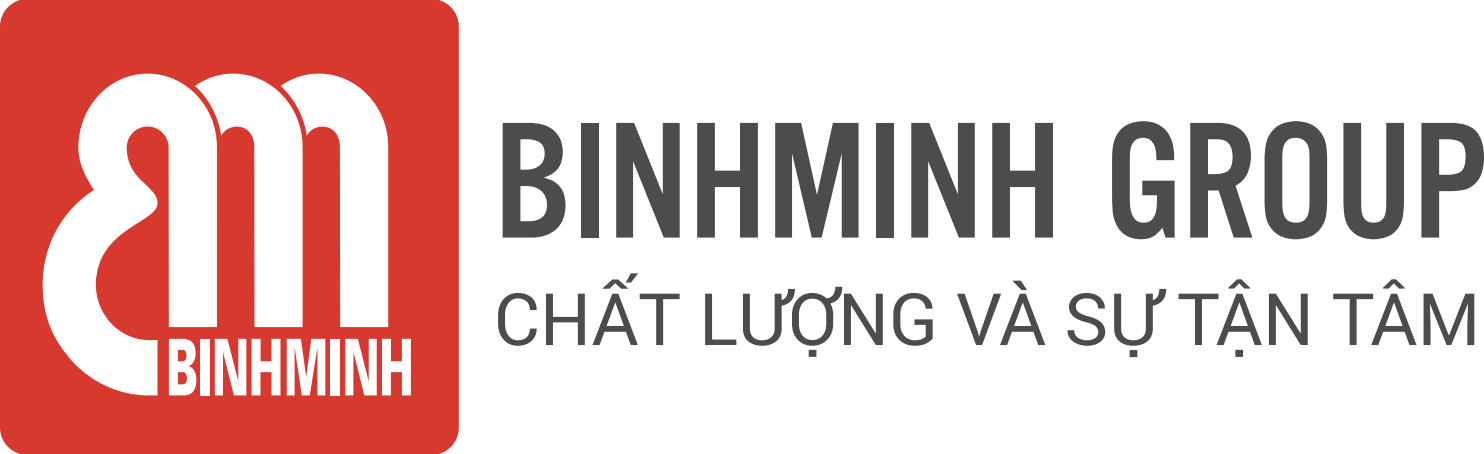 NỘI DUNG BÀI HỌC TUẦN 5 – LỚP 4(02/10/2023 – 06/10/2023)CHƯƠNG TRÌNH BỔ TRỢ TIẾNG ANH VỚI GVNNCác ba/mẹ và các con học sinh thân mến, Các ba/mẹ vui lòng xem bảng dưới đây để theo dõi nội dung học tập tuần này của các con nhé!.UNIT 2: HE ENJOYED THE PARTY YESTERDAYTài liệu: Upgrade 4 * Ghi chú: Các con học thuộc từ vựng.Luyện nói từ vựng và cấu trúc.Khuyến khích các con tự luyện viết mỗi từ 2 dòng.Phụ huynh học sinh vui học cùng con tại website: ebook.binhminh.com.vn theo hướngdẫn sau đây:1.     Bước 1: Truy cập vào website: ebook.binhminh.com.vn2.     Bước 2: Click vào mục dành cho học sinh chọn Login, học sinh đăng nhập theo thôngtin sau: Username: hsupgrade4 – Password: upgrade@2023Hệ thống sẽ chuyển tiếp tới trang tài nguyên cho Học sinh3.    Bước 3: Khai thác và sử dụng bộ tài liệu bổ trợ online theo từng khối lớp (sách điện tửtương tác online, tài liệu upgrade bản PDF, File nghe – AudioTrân trọng cảm ơn sự quan tâm, tạo điều kiện của các Thầy/Cô và Quý Phụ huynh trong việc đồng hành cùng con vui học!TiếtNội dung bài họcTài liệu bổ trợ9I. Từ Vựng/ Vocabulary:Ôn tập các từ mới:walked (đã đi bộ/ đã đi dạo),  studied (đã học), chased (đã đuổi theo), cooked (đã nấu)II. Cấu trúc câu/ Structure:Ôn tập cấu trúc câu:1. Question forms (Các dạng câu hỏi):Did he work in the factory yesterday? (Anh ấy đã làm việc ở nhà máy ngày hôm qua phải không?)- Yes, he did. (Đúng vậy)- No, he didn't. (Không phải.)What did you do yesterday morning? (Bạn đã làm gì vào sáng ngày hôm qua?)- I watched TV. (Tôi đã xem TV)2. ‘ed’ spelling rules (Quy tắc phát âm đuôi “ed”)Trang 13, 14(Bài 2, 3)10I. Từ Vựng/ Vocabulary:Ôn tập các từ mới:walked (đã đi bộ/ đã đi dạo),  studied (đã học), chased (đã đuổi theo), cooked (đã nấu)II. Cấu trúc câu/ Structure:1. Ôn tập cấu trúc câu:He worked in the factory yesterday.(Anh ấy đã làm việc ở nhà máy ngày hôm qua.)He didn't work in the factory yesterday.(Anh ấy đã không làm việc ở nhà ngày hôm qua)Did he work in the factory yesterday?(Anh ấy đã làm việc ở nhà máy ngày hôm qua phải không?)- Yes, he did. (Đúng vậy.)- No, he didn't. (Không phải.)What did you do yesterday morning? (Bạn đã làm gì sáng hôm qua?)- I watched TV. (Tôi đã xem TV.)2.  ‘ed’ pronunciation /t/,/d/,/ɪd/. (Phát âm ‘ed’ /t/, /d/, /ɪd/)Trang 16(Bài 5, 6)